GOVERNO DO DISTRITO FEDERAL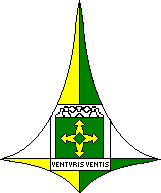                    SECRETARIA DE DESENVOLVIMENTO ECONÔMICO TRABALHO E RENDAUnidade de Atendimento ao EmpresárioREQUERIMENTO Nº (PROTOCOLO UAE)Secretaria de Desenvolvimento Econômico Trabalho e Renda do Distrito Federal                                                                                  SEPN 511, Asa Norte, Brasília - DFCEP.: 70750-541Telefone: 2141-5555ASSUNTOASSUNTOASSUNTOMIGRAÇÃO - PRÓ-DF II COM REVOGAÇÃO ADMINISTRATIVA DO CANCELAMENTO(após deferida a admissibilidade pela SEDET/DF)(§10, art. 83, Decreto nº 41.015/2020)PROCESSO NºPROCESSO NºPROCESSO NºINTERESSADO(Razão Social)INTERESSADO(Razão Social)INTERESSADO(Razão Social)CNPJCNPJCNPJREQUERENTEREQUERENTEREQUERENTECPFCPFCPFTELEFONE(S)TELEFONE(S)TELEFONE(S)E-MAIL(S)E-MAIL(S)E-MAIL(S)ENDEREÇO    ATUAL ENDEREÇO    ATUAL ENDEREÇO    ATUAL 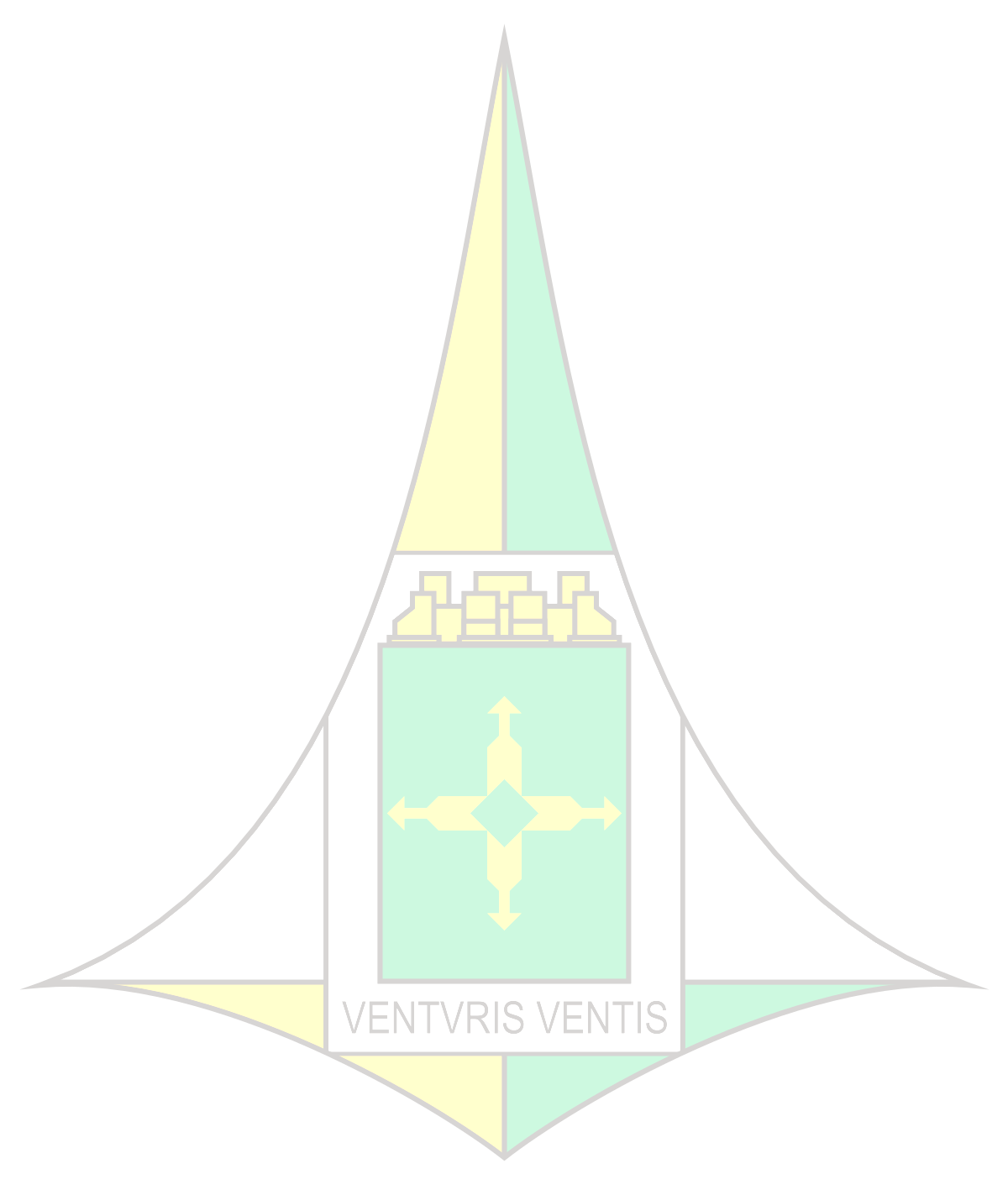 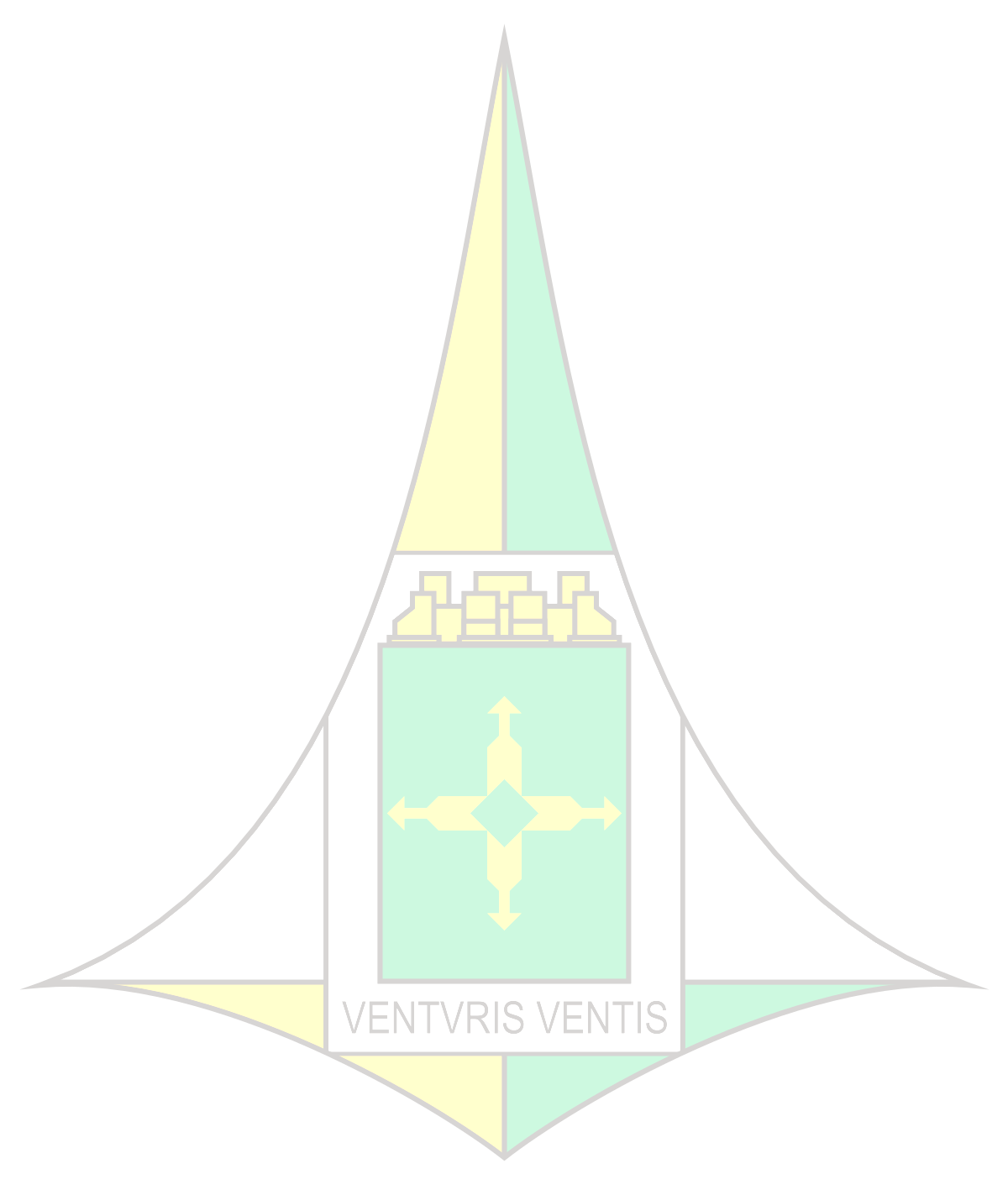 ENDREREÇO PLEITEADOENDREREÇO PLEITEADOENDREREÇO PLEITEADONºMarqueXCheck-List - Documentos a serem apresentadosCheck-List - Documentos a serem apresentados1(	)Projeto de Viabilidade SimplificadoProjeto de Viabilidade Simplificado2(	)Projeto Arquitetônico ou Planta Baixa ou Alvará de Construção da edificação já realizada ou a ser realizada no imóvel; eProjeto Arquitetônico ou Planta Baixa ou Alvará de Construção da edificação já realizada ou a ser realizada no imóvel; e3(	)Balanço Patrimonial da empresa, referente aos 03 (três) últimos exercícios, devidamente registrado na Junta Comercial, Industrial e Serviços do DistritoFederal, quando a legislação exigir o registro, se houver.Balanço Patrimonial da empresa, referente aos 03 (três) últimos exercícios, devidamente registrado na Junta Comercial, Industrial e Serviços do DistritoFederal, quando a legislação exigir o registro, se houver. Observação:Art. 84. Nos casos de documentação incompleta, ainda que apresentada na data limite, será concedido à empresa o prazo de 30 dias corridos para saneamento, após o que, caso permaneça a omissão, o requerimento será inadmitido pela SEDET, e arquivado sem análise ou encaminhado para abertura de procedimento de cancelamento, conforme a situação.Parágrafo único. Não será realizada a análise técnica acerca do pedido, enquanto não solucionada a inconsistência ou irregularidade da documentação. Observação:Art. 84. Nos casos de documentação incompleta, ainda que apresentada na data limite, será concedido à empresa o prazo de 30 dias corridos para saneamento, após o que, caso permaneça a omissão, o requerimento será inadmitido pela SEDET, e arquivado sem análise ou encaminhado para abertura de procedimento de cancelamento, conforme a situação.Parágrafo único. Não será realizada a análise técnica acerca do pedido, enquanto não solucionada a inconsistência ou irregularidade da documentação. Observação:Art. 84. Nos casos de documentação incompleta, ainda que apresentada na data limite, será concedido à empresa o prazo de 30 dias corridos para saneamento, após o que, caso permaneça a omissão, o requerimento será inadmitido pela SEDET, e arquivado sem análise ou encaminhado para abertura de procedimento de cancelamento, conforme a situação.Parágrafo único. Não será realizada a análise técnica acerca do pedido, enquanto não solucionada a inconsistência ou irregularidade da documentação. Observação:Art. 84. Nos casos de documentação incompleta, ainda que apresentada na data limite, será concedido à empresa o prazo de 30 dias corridos para saneamento, após o que, caso permaneça a omissão, o requerimento será inadmitido pela SEDET, e arquivado sem análise ou encaminhado para abertura de procedimento de cancelamento, conforme a situação.Parágrafo único. Não será realizada a análise técnica acerca do pedido, enquanto não solucionada a inconsistência ou irregularidade da documentação.Brasília-DF,	de	de 20	.Assinatura do RequerenteBrasília-DF,	de	de 20	.Assinatura do RequerenteBrasília-DF,	de	de 20	.Assinatura do RequerenteBrasília-DF,	de	de 20	.Assinatura do Requerente